Квест-практикум по теме "Нервная система человека" для учащихся 8-ых классов по биологииЗадание № 1Задание № 1 ребята делают в “Socrative”. Там они отвечают на вопросы по нервной системе.Задание № 2№2. ЗагадкиВам предлагается отгадать загадки. За правильно отгаданное слово– 1 балл. Впишите ответ в строчку после самой загадки.Загадка 1Он не может отдохнуть:Импульс держит сложный путь,Информацию несет от рецептора вперед:По нейронам афферентным в мозг спинной и головной.Обработал мозг сигнал,Органу команду дал.Эфферентные волокнаТот сигнал доставят ловко.Этот путь зовем с тобой…..Загадка 2Она в промежуточном мозге живет,За малый размер свой малюткой слывет,За рост и цвет кожи она отвечает,Как железу эту мы величаем?…..Загадка 3Импульс по клеточкам этим бежит,Он сообщение отправить спешит,Только в одном направлении:Из органа в мозг сообщение.…..Загадка 4У этого мозга есть координаты:Он мирно живет на продолговатом,Есть два полушария, множество складок,Не счесть у него своих личных повадок .Хранит он главную специализацию:Точность движений – координацию.…..Загадка 5Яркое солнце, глазки закрыли.Коль кофе горячий, его остудили.А удивительный этот процессНосит простое название - … .Загадка 6На пути из мозга в органТе нейрончики лежат,И команды мозга строгоПередать ему спешат.…..Загадка 7Он тихо и мирно над мостом живет,За слух и за зренье ответы  несет,Ещё охраняет он сон наш отличный .Здесь красные ядра мы замечаем,За мышечный тонус они отвечают.Над ним промежуточный мозг  возвышается.Ну, что за отдел это, кто догадается?….Загадка 8Есть тело, отросток- аксон и дендриты.Скорей клетку эту мне назови ты.…..Задание № 3Задание №3 “ Напиши правильное слово”1. Ответная реакция организма на внутренние и внешние раздражители называется ______________________. Нервную систему по месту расположения условно подразделяют на ________________________________ 2. Масса головного мозга _____________ Скопление тел нейронов вне центральной нервной системы называют _____________________________3. Часть нервной системы, регулирующая работу внутренних органов __________________________4. Спинной и головной мозг относятся к ____________________________5. Мозг, расположенный внутри позвоночного столба. _______________6. За координацию движения человека отвечает __________________Основу нервной ткани образуют нервные клетки __________________7. Там, где соединяются короткие отростки нервных клеток образуется __________________8. Нервную систему по месту расположения условно подразделяют на ____________9. Самый простой рефлекс ________________________10. Объединение нейронов, предназначенных для участия в выполнении какого-то определенного рефлекторного акта, это ___________________11. Сложный орган, способный воспринимать и обрабатывать огромный информации _________________________12. Тонкий поверхностный слой мозжечка называют ________________13. В вегетативной нервной системе различают два отдела: симпатический и _____________________14. Синапс в переводе с греч. означает ______________________15. Пучки длинных отростков нервных клеток, выходящие за пределы головного и спинного мозга называют __________________16. Длинный отросток нейрона называется __________________17. Регулирует работу скелетных мышц _________________18. Скопление тел нейронов вне центральной нервной системы называют ___________________19. Создатели учения о высшей нервной деятельности _____________________20. Головной мозг состоит из ____________21. Основу нервной ткани образуют нервные клетки ________________Задание № 4Задание №4 “ Полиглот”«Знать много языков — значит иметь много ключей к одному замку» (Ф. Вольтер)И этот замок откроют те, кто дружен с языками.Вы должны вписать нужно слово и перевести его на английский язык. Чем больше напишите, Тем больше вам баллов зачтут.В пустые строчки нужно сразу вставить переведенное слово1. Спинной мозг состоит из _____________ и серого вещества.2. Нервные ______ — это скопления тел нейронов вне центральной нервной системы.3. Масса головного __________ взрослого человека составляет 1300—1400 гг.4. Правое и ___________ полушария человека различны по функциям.5. Головной мозг действует как _____________ целое.6. Физические, умственные, психические перегрузки могут привести к соматическим _______________.7. тонкий поверхностный слой мозжечка называют _____________.8. Средний мозг обеспечивает мгновенные реакции на ________ __ и звук.9. Промежуточный мозг регулирует обмен веществ, потребление ____________ и пищи. ----- Спасибо вам за хорошее знание языка! Просим принести задание к ведущему для подсчета баллов)Задание №4 “ Полиглот”Тут написаны все переведенные слова, которые вы должны вписать в пустые строчки.WhiteLightWaterTrampHookInjuriesLeftConstantMindЗадание № 5Задание 5 “Кроссворд”По горизонтали:Отвечает за координацию движений.Длинные отростки.Жировая оболочка.Нервные клетки.Самый простой рефлекс.Нервные узлы, составленные чувствительными нейронами.По вертикали:Человеческий … головной орган деятельности человека.Мозг, обеспечивающий мгновенные реакции на раздражение.Нервные клетки состоят из нервных отростков, окончаний и … .Часть нервной системы, регулирующая работу скелетных мышц.Место прикрепления листьев.Задание № 6В задании №6 , Вам нужно будет собрать вместе карточки и назвать названия этих анализаторов. В конце вы получите последние слова  из высказываний и вам будет дано время на собирание их.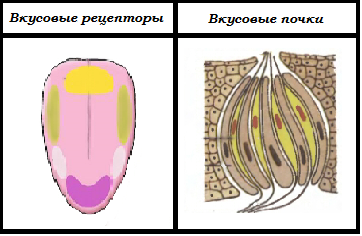 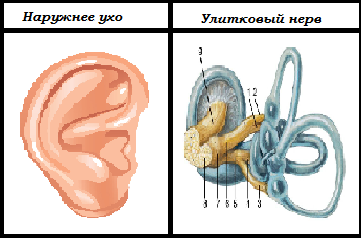 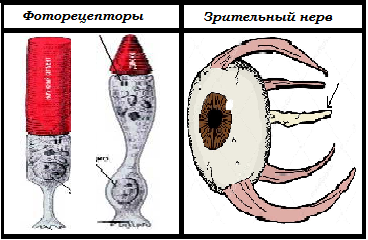 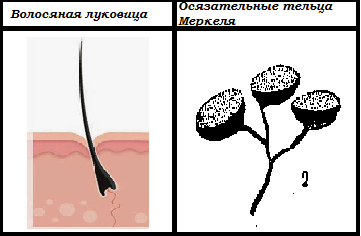 Описание игры№1 задание в Socrative. Ребята отвечают на вопросы и группы, которые наберут проходной балл , дается следующее задание №2 “Загадки”. В этом задании ребята отгадывают загадки и кто отгадает все  - проходят дальше на Задание №3 “Напиши правильное слово”. Там ребята должны вписать правильное слово и кто быстрее его выполнит получает задание №4” Полиглот”. В задании №4 ребята переводят вписанные ими слова на английский язык. Дальше следует задание №5 “ Кроссворд” и выполняют его. После этого идет итоговое задание №6 “ Лото” .Ребята собирают карточки и называют мне названия всех анализаторов. В конце , когда ребята будут собирать высказывания, я подведу итоги квеста и скажу им результаты.После каждого задания ,ребятам даются слова( частями). В итоге они должны собрать 2 высказывания:•	Если бы человеческий мозг был так прост, что мы могли бы понять его устройство, мы тоже были бы такими простыми, что все равно ничего бы не поняли. Эмерсон Пью•	Не тратьте нервы на то, на что вы можете потратить деньги.444СС111ММ2ТТ3335ЧЧ2244411СС533366ЕЕЕЛЛЛААА